Наркотики
            Одной из самых актуальных проблем нашего общества это проблема употребления наркотических веществ. Особенно острой она стала в наше время из-за того, что к употреблению наркотиков привлекается все больше молодых людей, и даже несовершеннолетних. Особую опасность представляет употребление наркотиков подростками в возрасте до 14 лет.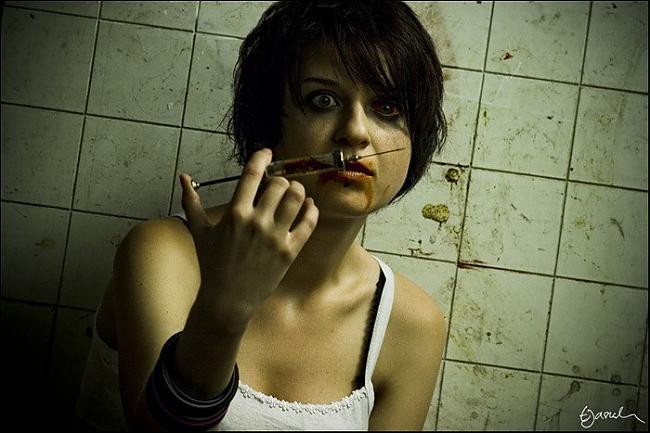             На сегодня наркомания распространена среди подростков в первую очередь, из-за того, что подросток еще не сформировался как полноценная личность, он эмоционально слаб и чрезмерно любопытен. Кроме того, подростку хочется быстрее стать взрослым, отличаться от других своих сверстников и решать проблемы самым легким способом. Но, в силу своей незрелости подросший ребенок не понимает, что вредное пристрастие не помогает решать обычные жизненные проблемы, а приводит к новым, более серьезным.    Первую дозу наркотика подросток обычно принимает в компании друзей, на дискотеке, в клубе и даже в школе. И делает он это исключительно из любопытства, и не понимает, что эта эйфория скоротечна, и наркоманы употребляют наркотические вещества как раз в противоположных целях – не ради минутного удовольствия, а чтобы вернуться в состояние, нормальное для здорового человека. Во многих случаях наркомания в подростковом возрасте начинается из-за личных проблем, например, отсутствия радости жизни.            Влияние наркотиков на организм подростка намного сильнее, чем на взрослого человека. У подростков, употребляющие наркотики снижается иммунитет, поэтому часто болеют простудными заболеваниями и воспалением верхних дыхательных путей. У подростков изменяется психика, изнашивается нервная система. От потребления наркотиков страдают все органы и системы.            Последствия подростковой наркомании страшны, поэтому, заметив названные признаки у своего ребенка, не следует паниковать и устраивать истерики. Важно разобраться в ситуации и действовать незамедлительно. Родители должны быть помощниками для детей, чтобы искоренить проблему сразу же, не дав ей пустить корни, следует обращаться за помощью к психологам, докторам и в реабилитационные центры.            Если вы хотите уберечь своего ребенка от наркотиков, стройте свои отношения на доверии и искренности. Разговаривайте с подростком на серьезные темы о здоровье и жизни без вредных пристрастий. Объясняйте, что наркотики – всего лишь мишура, под которой оказывается пустота.